 ZADÁNÍ ÚZEMNÍHO PLÁNU JAROHNĚVICE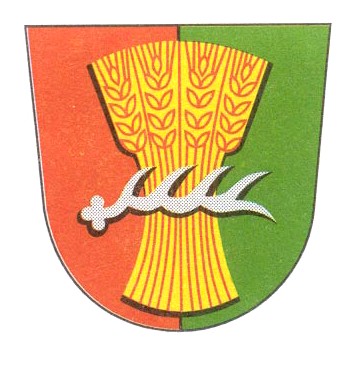 ÚVODZastupitelstvo obce Jarohněvice rozhodlo na svém zasedání konaném dne 29.04.2016 o pořízení Územního plánu Jarohněvice. Obec Jarohněvice požádala dne 27.07.2016 Městský úřad Kroměříž, stavební úřad, oddělení územního plánování a státní památkové péče, o pořízení Územního plánu Jarohněvice. Zastupitelstvo obce Jarohněvice určilo na svém zasedání konaném dne 29.04.2016 pana Pavla Husaříka, starostu obce, členem zastupitelstva pro spolupráci s pořizovatelem územního plánu.Požadavky na základní koncepci rozvoje území obce, vyjádřené zejména v cílech zlepšování dosavadního stavu, včetně rozvoje obce a ochrany hodnot jejího území, v požadavcích na změnu charakteru obce, jejího vztahu k sídelní struktuře a dostupnosti veřejné infrastruktury.Zastavěné území bude aktualizováno v celém řešeném území v souladu se stavebním zákonem a souvisejícími právními předpisy. Vymezení zastavěného území bude aktualizováno na podkladu aktuální katastrální mapy a uvedeno do souladu s právním stavem v území.  Území obce Jarohněvice bude členěno na plochy s rozdílným způsobem využití ve smyslu obecných požadavků na vymezování ploch (vyhláška č. 501/2006 Sb.) Plochy s rozdílným způsobem využití bude možno s ohledem na specifické podmínky a charakter území dále podrobněji členit. V rámci vymezení ploch s rozdílným způsobem využití budou zohledněny pozemky s platným územním rozhodnutím.Územní plán Jarohněvice stanoví podmínky pro využití ploch s rozdílným způsobem využití (hlavní využití, dále přípustné využití, nepřípustné využití, případně podmíněně přípustné využití se stanovením konkrétní podmínky).Požadavky vyplývající z politiky územního rozvojeZ Politiky územního rozvoje České republiky, ve znění Aktualizace č.1 vyplývá, že obec Jarohněvice leží v rozvojové ose OS11 Lipník nad Bečvou – Přerov – Uherské Hradiště – Břeclav – hranice ČR/ Rakousko.Zabezpečení koridoru pro posílení a zálohování vnitrostátní trasy pro přepravu plynu procházející územím více krajů složí koridor P9:VymezeníKoridor pro plynovod přepravní soustavy s názvem „Moravia — VTL plynovod“, vedoucí z okolí obce Tvrdonice v Jihomoravském kraji přes území Zlínského a Olomouckého kraje k obci Libhošť v Moravskoslezském kraji včetně plochy pro výstavbu nové kompresorové stanice u obce Libhošť.Je nutné respektovat republikové priority územního plánování :(14) Ve veřejném zájmu chránit a rozvíjet přírodní, civilizační a kulturní hodnoty území, včetně urbanistického, architektonického a archeologického dědictví. Zachovat ráz jedinečné urbanistické struktury území, struktury osídlení a jedinečné kulturní krajiny, které jsou výrazem identity území, jeho historie a tradice. Tato území mají značnou hodnotu, např. i jako turistické aktivity. Jejich ochrana by měla být provázána s potřebami ekonomického a sociálního rozvoje v souladu s principy udržitelného rozvoje. V některých případech je nutná cílená ochrana míst zvláštního zájmu, v jiných případech je třeba chránit, respektive obnovit celé krajinné celky. Krajina je živým v čase proměnným celkem, který vyžaduje tvůrčí, avšak citlivý přístup k vyváženému všestrannému rozvoji tak, aby byly zachovány její stěžejní kulturní, přírodní a užitné hodnoty. Bránit upadání venkovské krajiny jako důsledku nedostatku lidských zásahů.- Projektant uplatní tuto prioritu zejména vlastním řešením urbanistické koncepce, koncepce dopravní a technické infrastruktury, koncepcí uspořádání krajiny. Návrh ÚP navrhne řešení, které chrání a rozvíjí přírodní, civilizační a kulturní hodnoty v území.(14a) Při plánování rozvoje venkovských území a oblastí dbát na rozvoj primárního sektoru při zohlednění ochrany kvalitní zemědělské, především orné půdy a ekologických funkcí krajiny.- Projektant bude minimalizovat zábory nejkvalitnějších půd. Podmínky využití ploch s rozdílným způsobem využití v nezastavěné území budou stanoveny tak, aby chránily ZPF.(15) Předcházet při změnách nebo vytváření urbánního prostředí prostorově sociální segregaci s negativními vlivy na sociální soudržnost obyvatel. Analyzovat hlavní mechanizmy, jimiž k segregaci dochází, zvažovat existující a potenciální důsledky a navrhovat při územně plánovací činnosti řešení, vhodná pro prevenci nežádoucí míry segregace nebo snížení její úrovně.- Požadavek bude naplňován zejména návrhem urbanistické koncepce a stanovením funkčního využití ploch s rozdílným způsobem využití.(16) Při stanovování způsobu využití území v územně plánovací dokumentaci dávat přednost komplexním řešením před uplatňování jednostranných hledisek a požadavků, které ve svých důsledcích zhoršují stav i hodnoty území. Vhodná řešení územního rozvoje je zapotřebí hledat ve spolupráci s obyvateli území i s jeho uživateli a v souladu s určením a charakterem oblastí, os, ploch a koridorů vymezených v PÚR ČR.- Výsledky jednotlivých fází pořizování územně plánovací dokumentace vyhodnocovat s určeným zastupitelem obce, územní plán bude projednáván za účasti veřejnosti.(16a) Při územně plánovací činnosti vycházet z principu integrovaného rozvoje území, zejména měst a regionů, který představuje objektivní a komplexní posuzování a následně koordinování prostorových, odvětvových a časových hledisek.- Při stanovování funkčního využití území v územním plánu zohlednit ochranu přírody, hospodářský rozvoj a s tím související životní úroveň obyvatel. (17) Vytvářet v území podmínky k odstraňování důsledků hospodářských změn lokalizací zastavitelných ploch pro vytváření pracovních příležitostí zejména v hospodářsky problémových regionech a napomoci tak řešení problémů v těchto územích.- Projektant prověří možnost návrhových ploch pro vytvoření pracovních příležitostí. V obci Jarohněvice se vzhledem k její velikosti a poloze předpokládá v otázce pracovních příležitostí s dojížďkou obyvatel do zaměstnání  v Kroměříži.(18) Podporovat polycentrický rozvoj sídelní struktury. Vytvářet předpoklady pro posílení partnerství mezi městskými a venkovskými oblastmi a zlepšit tak jejich konkurenceschopnost.- Návrh funkčního využití ploch bude podporovat polycentrický rozvoj sídelní struktury. Návaznost na sousední obce bude zajištěna především v návaznosti na dopravní a technickou infrastrukturu a prvky ÚSES.(19) Vytvářet předpoklady pro polyfunkční využívání opuštěných areálů a ploch (tzv. brownfields). Hospodárně využívat zastavěné území (podpora přestaveb revitalizací a sanací území) a zajistit ochranu nezastavěného území a zachování veřejné zeleně, včetně minimalizace její fragmentace.- Ochrana nezastavěného území bude stanovena navrženou koncepcí uspořádání krajiny a stanovenými podmínkami využití ploch v nezastavěném území. V plochách brownfields projektant prověří a navrhne nové využití plochy.(20) Rozvojové záměry, které mohou významně ovlivnit charakter krajiny, umísťovat do co nejméně konfliktních lokalit a následně podporovat potřebná kompenzační opatření. S ohledem na to při územně plánovací činnosti, pokud je to možné a odůvodněné, respektovat veřejné zájmy např. ochrany biologické rozmanitosti a kvality životního prostředí, zejména formou důsledné ochrany zvláště chráněných území, lokalit soustavy Natura 2000, mokřadů, ochranných pásem vodních zdrojů, chráněné oblasti přirozené akumulace vod a nerostného bohatství, ochrany zemědělského a lesního půdního fondu. Vytvářet územní podmínky pro implementaci a respektování územních systémů ekologické stability a zvyšování a udržování ekologické stability a k zajištění ekologických funkcí i v ostatní volné krajině a pro ochranu krajinných prvků přírodního charakteru v zastavěných územích, zvyšování a udržování rozmanitosti venkovské krajiny. V rámci územně plánovací činnosti vytvářet podmínky pro ochranu krajinného rázu s ohledem na cílové charakteristiky a typy krajiny a vytvářet podmínky pro využití přírodních zdrojů.- Projektant při navrhování rozvojových záměrů bude respektovat jejich umístění do co nejméně konfliktních lokalit, budou respektovány veřejné zájmy a ochrana krajinného rázu.(20a) Vytvářet územní podmínky pro zajištění migrační propustnosti krajiny pro volně žijící živočichy a pro člověka, zejména při umísťování dopravní a technické infrastruktury. Omezovat nežádoucí srůstání sídel s ohledem na zajištění přístupnosti a prostupnosti krajiny. -V územním plánu budou vymezeny prvky ÚSES a doplněny plochy krajinné zeleně. Navrženým řešením budou vytvořeny podmínky pro zachování prostupnosti krajiny a nevytvoří podmínky pro srůstání sídel.(21) Vymezit a chránit ve spolupráci s dotčenými obcemi před zastavěním pozemky nezbytné pro vytvoření souvislých ploch veřejně přístupné zeleně (zelené pásy) v rozvojových oblastech a v rozvojových osách a ve specifických oblastech, na jejichž území je krajina negativně poznamenána lidskou činností, s využitím její přirozené obnovy; cílem je zachování souvislých pásů nezastavěného území v bezprostředním okolí velkých měst, způsobilých pro nenáročné formy krátkodobé rekreace a dále pro vznik a rozvoj lesních porostů a zachování prostupnosti krajiny.- Územní plán prověří koncepci sídelní zeleně, včetně ploch krajinné zeleně. (22) Vytvářet podmínky pro rozvoj a využití předpokladů území pro různé formy cestovního ruchu (např. cykloturistika, agroturistika, poznávací turistika), při zachování a rozvoji hodnot v území. Podporovat propojení míst, atraktivních z hlediska cestovního ruchu, turistickými cestami, které umožňují celoroční využití pro různé formy turistiky (např. pěší, cyklo, lyžařská, hipo atd.).- Návrh územního plánu prověří, zda jsou v území vhodné podmínky pro pobytovou rekreaci, cykloturistiku.(23) Podle místních podmínek vytvářet předpoklady pro lepší dostupnost území a zkvalitnění dopravní a technické infrastruktury s ohledem na prostupnost krajiny. Při umísťování dopravní a technické infrastruktury zachovat prostupnost krajiny a minimalizovat rozsah fragmentace krajiny. Zmírňovat vystavení městských oblastí nepříznivým účinkům tranzitní železniční a silniční dopravy, mimo jiné prostřednictvím obchvatů a zajištění její ochrany jinými vhodnými opatřeními.Zároveň ale vymezovat plochy pro novou obytnou zástavbu tak, aby byl zachován dostatečný odstup od vymezených koridorů pro nové úseky dálnic, silnic I. třídy a železnic, a tímto způsobem důsledně předcházet zneprůchodnění území pro dopravní stavby i možnému nežádoucímu působení negativních účinků provozu dopravy na veřejné zdraví obyvatel (bez nutnosti budování nákladných technických opatření na eliminaci těchto účinků).- V územním plánu bude zachována prostupnost krajiny při umísťování dopravní a technické infrastruktury.(24) Vytvářet podmínky pro zlepšování dostupnosti území rozšiřováním a zkvalitňováním dopravní infrastruktury s ohledem na potřeby veřejné dopravy a požadavky ochrany veřejného zdraví, zejména uvnitř rozvojových oblastí a rozvojových os. Možnosti nové výstavby je třeba dostatečnou veřejnou infrastrukturou přímo podmínit. Vytvářet podmínky pro zvyšování bezpečnosti a plynulosti dopravy, ochrany a bezpečnosti obyvatelstva a zlepšování jeho ochrany před hlukem a emisemi, s ohledem na to vytvářet v území podmínky pro environmentálně šetrné formy dopravy (např. železniční, cyklistickou).- Územní plán prověří možnost zlepšení dopravní dostupnosti.(24a) Na územích, kde dochází dlouhodobě k překračování zákonem stanovených mezních hodnot imisních limitů pro ochranu lidského zdraví, je nutné předcházet dalšímu významnému zhoršování stavu. Vhodným uspořádáním ploch v území obcí vytvářet podmínky pro minimalizaci negativních vlivů koncentrované výrobní činnosti na bydlení. Vymezovat plochy pro novou obytnou zástavbu tak, aby byl zachován dostatečný odstup od průmyslových nebo zemědělských areálů.- Požadavek bude naplňován zejména návrhem urbanistické koncepce a stanovením funkčního využití ploch s rozdílným způsobem využití.(25) Vytvářet podmínky pro preventivní ochranu území a obyvatelstva před potenciálními riziky a přírodními katastrofami v území (záplavy, sesuvy půdy, eroze, sucho atd.) s cílem minimalizovat rozsah případných škod. Zejména zajistit územní ochranu ploch potřebných pro umísťování staveb a opatření na ochranu před povodněmi a pro vymezení území určených k řízeným rozlivům povodní. Vytvářet podmínky pro zvýšení přirozené retence srážkových vod v území s ohledem na strukturu osídlení a kulturní krajinu jako alternativy k umělé akumulaci vod.V zastavěných územích a zastavitelných plochách vytvářet podmínky pro zadržování, vsakování i využívání dešťových vod jako zdroje vody a s cílem zmírňování účinků povodní- Projektant prověří systém velkovýrobního obhospodařování, lokální  půdní erozi a k eliminování těchto jevů navrhne ÚSES. Protierozní opatření je také možné realizovat na základě regulativů příslušných ploch. Případná opatření budou směřována mimo zastavěné území.(26) Vymezovat zastavitelné plochy v záplavových územích a umisťovat do nich veřejnou infrastrukturu jen ve zcela výjimečných a zvlášť odůvodněných případech. Vymezovat a chránit zastavitelné plochy pro přemísťování zástavby z území s vysokou mírou rizika vzniku povodňových škod.- Část území obce Jarohněvice se nachází v aktivní záplavové zóně a část území je v záplavovém území Q100. V územním plánu projektant navrhne protipovodňová opatření.(27) Vytvářet podmínky pro koordinované umísťování veřejné infrastruktury v území a její rozvoj a tím podporovat její účelné využívání v rámci sídelní struktury. Vytvářet rovněž podmínky pro zkvalitnění dopravní dostupnosti obcí (měst), které jsou přirozenými regionálními centry v území tak, aby se díky možnostem, poloze i infrastruktuře těchto obcí zlepšovaly i podmínky pro rozvoj okolních obcí ve venkovských oblastech a v oblastech se specifickými geografickými podmínkami.Při řešení problémů udržitelného rozvoje území využívat regionálních seskupení (klastrů) k dialogu všech partnerů, na které mají změny v území dopad a kteří mohou posilovat atraktivitu území investicemi ve prospěch územního rozvoje.Při územně plánovací činnosti stanovovat podmínky pro vytvoření výkonné sítě osobní i nákladní železniční, silniční, vodní a letecké dopravy, včetně sítí regionálních letišť, efektivní dopravní sítě pro spojení městských oblastí s venkovskými oblastmi, stejně jako řešení přeshraniční dopravy, protože mobilita a dostupnost jsou klíčovými předpoklady hospodářského rozvoje ve všech regionech.- Území plán prověří předpoklady pro lepší dostupnost území a zkvalitnění dopravní a technické infrastruktury.(28) Pro zajištění kvality života obyvatel zohledňovat nároky dalšího vývoje území, požadovat jeho řešení ve všech potřebných dlouhodobých souvislostech, včetně nároků na veřejnou infrastrukturu. Návrh a ochranu kvalitních městských prostorů a veřejné infrastruktury je nutné řešit ve spolupráci veřejného i soukromého sektoru s veřejností.- Územní plán prověří nároky na další vývoj území.(29) Zvláštní pozornost věnovat návaznosti různých druhů dopravy. S ohledem na to vymezovat plochy a koridory nezbytné pro efektivní integrované systémy veřejné dopravy nebo městskou hromadnou dopravu, umožňující účelné propojení ploch bydlení, ploch rekreace, občanského vybavení, veřejných prostranství, výroby a dalších ploch, s požadavky na kvalitní životní prostředí. Vytvářet tak podmínky pro rozvoj účinného a dostupného systému, který bude poskytovat obyvatelům rovné možnosti mobility a dosažitelnosti v území. S ohledem na to vytvářet podmínky pro vybudování a užívání vhodné sítě pěších a cyklistických cest, včetně doprovodné zeleně v místech, kde je to vhodné.-Územní plán vytvoří předpoklady pro komplexní řešení dostupnosti území a zkvalitnění dopravní infrastruktury.(30) Úroveň technické infrastruktury, zejména dodávku vody a zpracování odpadních vod je nutno koncipovat tak, aby splňovala požadavky na vysokou kvalitu života v současnosti i v budoucnosti.- Projektant vytvoří předpoklady pro komplexní řešení technické infrastruktury, rozvoj vodovodní a kanalizační sítě v souladu s požadavky Plánu rozvoje vodovodů a kanalizací Zlínského kraje.(31) Vytvářet územní podmínky pro rozvoj decentralizované, efektivní a bezpečné výroby energie z obnovitelných zdrojů, šetrné k životnímu prostředí, s cílem minimalizace jejichnegativních vlivů a rizik při respektování přednosti zajištění bezpečného zásobování území energiemi.- Projektant prověří podmínky pro rozvoj bezpečné výroby obnovitelných zdrojů energie.(32) Při stanovování urbanistické koncepce posoudit kvalitu bytového fondu ve znevýhodněných městských částech a v souladu s požadavky na kvalitní městské struktury, zdravé prostředí a účinnou infrastrukturu věnovat pozornost vymezení ploch přestavby.- Projektant prověří vymezení ploch přestavby.Požadavky vyplývající z územně plánovací dokumentace vydané krajemZ vydaných Zásad územního rozvoje Zlínského kraje, zahrnující právní stav ke dni 05.10.2012, (dále jen „ZÚR ZK“) vyplývá, že se obec Jarohněvice se nachází v plochách a koridorech VPS pro technickou infrastrukturu nadmístního významu:– ZÚR ZK (v článku 50) zpřesňuje koridor P9 pro zdvojení VVTL plynovodu DN 700 PN 63 v trase z okolí obce Hrušky v Jihomoravském kraji k obci Libhošť v Moravskoslezském kraji včetně výstavby nové kompresorové stanice u obce Libhošť a navazujícího zdvojení trasy VVTL plynovodu DN 700 PN 63 v Moravskoslezském kraji v trase z okolí obce Libhošť (Příbor) k obci Děhylov, vymezeném v PÚR ČR 2008, vymezením koridoru Zdvojení VVTL plynovodu DN 700 PN 63 Hrušky — Příbor a plochy Kompresní stanice VVTL plynovodu Bezměrov, které jsou uvedeny v kap. 7.1. v popisu VPS pod kódy P01 a P02.Ze ZÚR ZK pro území obce Jarohněvice vyplývají tyto priority územního plánování:(1) Podporovat prostředky a nástroji územního plánování udržitelný rozvoj území Zlínského kraje. Vytvářet na celém území kraje vhodné územní podmínky pro dosažení vyvážného vztahu mezi nároky na zajištění příznivého životního prostředí, stabilního hospodářského rozvoje a kvalitní sociální soudržnosti obyvatel kraje. Dbát na podporu udržitelného rozvoje území kraje při utváření krajských oborových koncepcí a strategií, při rozhodování o změnách ve využití území a při územně plánovací činnosti obcí.-Návrh územního plánu bude podporovat prostředky a nástroje s cílem zachování udržitelného rozvoje území v rámci obce Jarohněvice, respektive Zlínského kraje.(2) Preferovat při územně plánovací činnosti obcí zpřesnění územního vymezení ploch a koridorů podchycených v ZÚR Zlínského kraje (dále ZÚR ZK), které jsou nezbytné pro realizaci republikově významných záměrů stanovených pro území Zlínského kraje v Politice územního rozvoje České republiky 2008 (dále PÚR ČR 2008) a pro realizaci významných krajských záměrů, které vyplývají ze strategických cílů a rozpisů jednotlivých funkčních okruhů stanovených v Programu rozvoje územního obvodu Zlínského kraje (dále PRÚOZK).- Návrh ÚP zajistí zpřesnění vymezených ploch a koridorů podchycených v ZÚR ZK.(3) Soustředit pozornost na územně plánovací podporu přeměny původních a rozvoje nových hospodářských činností v území regionů se soustředěnou podporou státu podle Strategie republikového rozvoje ČR, za něž jsou na území kraje vyhlášeny územní obvody obcí s rozšířenou působností (ORP) Kroměříž, Rožnov pod Radhoštěm a Valašské Klobouky. Prověřit soulad lokalizace nových hospodářských aktivit v těchto územních s rozvojovými záměry kraje a možnosti jejich zajištění potřebnou dopravní a technickou infrastrukturou.- Projektant prověří možnost návrhových ploch pro podporu rozvoje nových hospodářských činností.(4) Podporovat polycentrický rozvoj sídelní struktury kraje. Posilovat republikový význam krajského města Zlín a urbanizovaného území Zlínské aglomerace zvláště v návaznosti na rozvojové potenciály koridoru Pomoraví a koridoru Pováží na straně Slovenska. Posilovat zároveň rozvoj ostatních významných center osídlení kraje, zvláště středisek plnících funkci obce s rozšířenou působností. Vytvářet funkční podmínky pro zesílení kooperativních vztahů mezi městy a venkovem kraje, s cílem zvýšit atraktivitu a konkurenceschopnost venkovského prostoru a omezovat negativní důsledky suburbanizace pro udržitelný rozvoj území.-Netýká se daného území.(5) Podporovat vytváření vhodných územních podmínek pro umístění a realizací potřebných staveb a opatření pro účinné zlepšení dopravní dostupnosti, dopravní vybavenosti a veřejné dopravní obsluhy kraje podle PRÚOZK, PÚR CR, ZÚR ZK. Považovat tento úkol za rozhodující prioritu rozvoje kraje nejméně do roku 2013. Pamatovat přitom současně na:rozvoj a zkvalitnění železniční dopravy a infrastruktury pro každodenní i rekreační využití jako rovnocenné alternativy k silniční dopravě, včetně možnosti širšího uplatnění systému lehké kolejové dopravy jako součásti integrovaného dopravního systému pro ekologicky šetrnou formu dopravní obsluhy území kraje;- Projektant prověří možnosti zlepšení využití v daném území.rozvoj cyklistické dopravy pro každodenní i rekreační využití jako součásti integrovaných dopravních systémů kraje, včetně potřeby segregace cyklistické dopravy a její převádění do samostatných stezek, s využitím vybraných účelových a místních komunikací s omezeným podílem motorové dopravy 	- Projektant prověří podmínky vhodných ploch pro cyklistickou dopravu.(6) Podporovat péči o typické a výjimečné přírodní, kulturní a civilizační hodnoty kraje, které vytvářejí charakteristické znaky území, přispívají k jeho snadné identifikaci a posilují vztah obyvatelstva kraje ke zvolenému životnímu prostoru. Dbát přitom zvláště na:zachování a obnovu jedinečného výrazu kulturní krajiny v její místní i regionální rozmanitosti a kvalitě životního prostředí, s cílem minimalizovat necitlivé zásahy do krajinného rázu s ohledem na cílové charakteristiky a typy krajiny a podpořit úpravy, které povedou k obnově a zkvalitnění krajinných hodnot území;umísťování rozvojových záměrů, které mohou výrazně ovlivnit charakter krajiny, do co nejméně konfliktních lokalit s následnou podporou potřebných kompenzačních opatření;zachování a citlivé doplnění tradičního vnějšího i vnitřního výrazu sídel, s cílem nenarušovat historicky cenné městské i venkovské urbanistické struktury a architektonické dominanty nevhodnou zástavbou, vyloučit nekoncepční formy využívání zastavitelného území a zamezit urbánní fragmentaci přilehlé krajiny;zachování krajově pestrých hodnot kulturního dědictví měst i venkova a jeho oblastní charakteristiky.-Územní plán bude respektovat a chránit stávající nemovité kulturní památky, jakož i přírodní, historické a kulturní hodnoty v území. Rozvojové záměry nesmí ovlivnit celkový charakter krajiny a kvalitu životního prostředí s cílem minimalizace zásahu do krajinného rázu.(7) Dbát při podpoře stabilizace a rozvoje hospodářských funkcí na území kraje zvláště ve vymezených rozvojových oblastech a vymezených rozvojových osách především na:upřednostňování komplexních řešení před uplatňováním jednostranných hledisek a požadavků, které ve svých důsledcích zhoršují stav i hodnoty území;významné sociální vlivy plynoucí z úrovně zabezpečení kvality života obyvatel a obytného prostředí, s cílem podpořit zajištění sídel potřebnou infrastrukturou, vybaveností a obsluhou, prosadit příznivá urbanistická a architektonická řešení a zajistit dostatečná zastoupení veřejné zeleně a zachování prostupnosti krajiny;využití ploch a objektů vhodných k podnikání v zastavěném území, s cílem podpořit přednostně rekonstrukce a přestavby nevyužívaných objektů a areálů, a na výběr ploch vhodných k podnikání v zastavitelném území, s cílem nezhoršit podmínky pro využívání zastavěného území a dodržet funkční a urbanistickou celistvost sídla;hospodárné využívání zastavěného území, zajištění ochrany nezastavěného území a zachování veřejné zeleně, včetně minimalizace jeho fragmentace;vytváření podmínek pro souvislé plochy zeleně v územích, kde je krajina negativně poznamenána lidskou činností, v bezprostředním okolí větších sídel zachování a zakládání zelených pásů zajišťujících prostupnost krajiny a podmínky pro nenáročné formy krátkodobé rekreace;výraznější podporu rozvoje hospodářsky významných aktivit cestovního ruchu, turistiky, lázeňství a rekreace na území kraje, s cílem zabezpečit potřeby jejich rozvoje v souladu s podmínkami v konkrétní části území;významné ekonomické přínosy ze zemědělství, vinařství a lesního hospodářství, s cílem zabezpečit jejich územní nároky a urychlit pozemkové úpravy potřebné pro jejich rozvoj, a na potřeby uplatnění též mimoprodukční funkce zemědělství v krajině a mimoprodukční funkce lesů v návštěvnicky a rekreačně atraktivních oblastech, s cílem umožnit intenzivnější rekreační a turistické využívání území;rozvíjení krajských systémů dopravní obsluhy a technické vybavenosti, soustav zásobování energiemi a vodou a na využití vlastních surovinových zdrojů pro výstavbu, s cílem zabezpečit podmínky pro hospodářský rozvoj vybraných území kraje a pro stabilizaci hospodářských činností v ostatním území kraje v souladu s požadavky zajištění kvality života jeho obyvatel současných i budoucích;zajištění územní ochrany ploch potřebných pro umísťování staveb a opatření na ochranu před povodněmi a pro vymezení území určených k rozlivům povodní;vymezování zastavitelných ploch v záplavových územích a umisťování do nich veřejné infrastruktury jen ve zcela výjimečných a zvlášť odůvodněných případech;vytváření podmínek v zastavěném území a zastavitelných plochách pro zadržování, vsakování a využívání dešťových vod jako zdroje vody a s cílem zmírňování účinků povodní;důsledky náhlých hospodářských změn, které mohou vyvolat změnu v nárocích na formu a rozsah dosavadního způsobu využívání dotčených ploch či koridorů, s cílem zajistit v území podmínky pro jejich opětovné využití.-Územní plán bude řešen v souladu s prioritou na dodržení funkční a urbanistické celistvosti sídla. Řešené lokality budou projektantem prověřeny a řešeny s ohledem na přímou vazbu na současně zastavěné území. Část území obce Jarohněvice se v aktivní záplavové zóně a část v záplavovém  území Q 100. Projektant  prověří, případně vymezí protierozní opatření.(8) Podporovat ve specifických oblastech kraje ochranu a rozvoj specifických hodnot území a řešení specifických problémů, pro které jsou vymezeny. Prosazovat v tomto území takové formy rozvoje, které vyhoví potřebám hospodářského a sociálního využívání území a neohrozí zachování jeho specifických hodnot. Dbát přitom současně na:zajištění územních nároků pro rozvoj podnikání, služeb a veřejné a sociální vybavenosti v hlavních centrech oblastí;zachování přírodních a krajinných hodnot a zajištění kvalit životního a obytného prostředí v území;preventivní ochranu území před potenciálními riziky a přírodními katastrofami, s cílem minimalizovat rozsah případných škod z působení přírodních sil v území a vytvořit územní rezervy pro případnou náhradní výstavbu.-Území obce Jarohněvice není součástí specifických oblastí.(9) Podporovat územní zajištění a přiměřené využívání veškerých přírodních, surovinových, léčivých a energetických zdrojů v území kraje. Zajistit jejich hospodárné využívání v současnosti a neohrozit možnosti jejich využití v budoucnosti. Podporovat v území zájmy na rozvoj obnovitelných zdrojů energie.-Na území obce se nenachází přírodní, surovinové ani léčivé zdroje, Projektant prověří možnost vymezení ploch pro rozvoj obnovitelných zdrojů.(10) Považovat zemědělský půdní fond (ZPF) za jedno z nejvýznačnějších přírodních bohatství území kraje a za nezastupitelný zdroj ekonomických přínosů kraje. Preferovat při rozhodování o změnách ve využívání území a při zpracování podrobnější územně plánovací dokumentace a územně plánovacích podkladů taková řešení, která mají citlivý vztah k zachování ZPF, minimalizují nároky na jeho trvalé zábory, podporují jeho ochranu před vodní a větrnou erozí a před negativními jevy z působení přívalových srážek a eliminují rizika kontaminace půd. Dbát na minimalizování odnímané plochy pozemků ZPF zvláště u půd zařazených do I. a II. tř. ochrany.-Projektant nebude navrhovat nové rozvojové plochy ve volné krajině. Při jejich navrhování mimo současně zastavěné území zohlední skutečné potřeby obce s přihlédnutím k budoucímu předpokládanému demografickému vývoji počtu obyvatel v obci (RURU SO ORP 2014). Projektant prověří a bude podporovat územní úpravy a opatření vedoucí ke zvýšení retenční schopnosti území a ke kultivaci vodních toků, vodních ploch, zdrojů podzemní vody a vodních ekosystémů. Minimalizovat zábory půd zařazených do I. a II. tř. ochrany ZPF.(11) Respektovat v území kraje zájmy obrany státu a civilní ochrany obyvatelstva a majetku.-Návrh Územního Plánu Jarohněvice bude respektovat zájmy obrany státu a civilní ochrany obyvatelstva a majetků.(12) Koordinovat utváření koncepcí územního rozvoje kraje a obcí s utvářením příslušných strategických rozvojových dokumentů kraje. Sladit územní a politické aspekty souvisejících řešení a prověřit možnosti jejich naplnění v konkrétních podmínkách území kraje.-Projektant  bude akceptovat strategické rozvojové dokumenty kraje.(13) Podporovat zlepšení funkční a prostorové integrace území kraje s územím sousedících krajů a obcí České republiky a s územím sousedících krajů a obcí Slovenské republiky. Dbát na potřeby koordinací s dotčenými orgány sousedících území a spolupracovat s nimi při utváření rozvojových koncepcí překračujících hranici kraje a státní hranici.-Projektant  bude respektovat návaznost na územní plány okolních obcí.(14) Zapojit orgány územního plánování kraje do spolupráce na utváření národních a nadnárodních plánovacích iniciativ, programů, projektů a aktivit, které ovlivňují rozvoj území kraje a vyžadují konkrétní územně plánovací prověření a koordinace.-Projektant bude spolupracovat s orgány územního plánování, s obcemi a krajem při prověřování a koordinaci problémů ovlivňující rozvoj kraje. Bude respektován koridor obchvatu Kroměříže.ZÚR ZK v článku 56a) stanovují jako závazný dokument pro komplexní řešení zásobování vodou Plán rozvoje vodovodů a kanalizací Zlínského kraje.Úkolem pro územní plánování:a) Zajistit územní vymezení a ochranu koridorů a ploch pro zásobování vodou v souladu s Plánem rozvoje vodovodů a kanalizací ZK na úrovni ÚPD dotčených obcí formou veřejně prospěšné stavby.ZÚR ZK stanovují koncepci ochrany a rozvoje přírodních hodnot území.Na katastrálním území Jarohněvice se nenachází obecně chráněná území přírody a krajiny (evropsky významné lokality a ptačí oblasti).Úkoly pro územní plánování:a) prosazovat přírodě šetrné formy využívání území, návrhy na zvyšování biodiverzity území a na obnovu zastoupení přírody v území s narušenou přírodní složkou,b) upřesnit územní vymezení lokálních prvků ÚSES, dbát na zachování přírodě blízkých biotopů v území a na územní respektování lokalit ohrožených rostlin a živočichů,c) podporovat územní úpravy a opatření vedoucí ke zvýšení retenční schopnosti území a ke kultivaci vodních toků, vodních ploch, zdrojů podzemní vody a vodních ekosystémů,d) dbát na citlivá a kvalitní řešení dostavby a rozvoje lázeňských míst a jejich zázemí, respektovat požadavky na zajištění přírodních léčivých zdrojů a dbát na kvalitu obytného a přírodního prostředí v území,e) respektovat výhradní ložiska bez chráněného ložiskového území a dobývacího prostoru a vymezená území s prognózními zásobami nerostných surovin, prověřovat územní podmínky pro těžbu surovin, dbát na zajištění rekultivace území po těžbě surovin a na řešení způsobu jeho dalšího využívání.ZÚR ZK stanovuje cílové charakteristiky krajiny – pro obec Jarohněvice je vymezen krajinný celek Kroměřížsko, krajinný prostor Jarohněvicko, krajina zemědělská intenzivní.Pro využívání vyplývá pro krajinu zemědělskou intenzivní:dbát na ochranu a hospodárné využívání zemědělského půdního fondu;respektovat historicky cenné architektonické a urbanistické znaky sídel;nepotlačovat historické dominanty v pohledově exponovaných příměstských prostorech;omezovat rozšiřování „green fields" ve prospěch adaptace územních rezerv v intravilánech obcí;dbát na rozptýlenou dřevinnou vegetaci v krajině a na parkové úpravy v intravilánech obcíZÚR ZK vymezují na území kraje plochy a koridory ÚSES jako VPO:Pro k.ú. Jarohněvice vyplývá následující:Regionální biocentrum (RBC) PU71 – 120- Hvězda ZÚR ZK stanovují koncepci ochrany a kulturních hodnot území.Pro plánování a usměrňování územních podmínek ochrany a rozvoje kulturních hodnot kraje se stanovuje dodržování těchto zásad pro rozhodování v území a tyto úkoly pro územní plánování:Úkoly pro územní plánování:a) vytvářet územní podmínky pro zachování hodnot památkového fondu kraje, dbát na kvalitu a soulad řešení navazující zástavby, nepřipouštět výrazově nebo funkčně konkurenční územní zásahy,b) vytvářet územní podmínky pro zachování celistvosti lokalit archeologických nálezů, podporovat územní požadavky na vybudování doprovodné informační vybavenosti.Územní plán musí respektovat níže uvedené rozvojové dokumenty Zlínského kraje:Aktualizace Plánu rozvoje vodovodů a kanalizací Zlínského krajeNávrhy efektivních opatření ke snížení povodňových rizik v dílčím povodí Moravy – lokalita Kroměříž. Strategie rozvoje Zlínského kraje 2009-2020Koncepce snižování emisí a imisí Zlínského kraje a Územní energetická koncepcePlán odpadového hospodářství Zlínského kraje pro období 2015-2024Koncepce a strategie ochrany přírody a krajiny Zlínského krajeKrajinný ráz Zlínského krajeNadregionální a regionální ÚSES Zlínského krajeAktualizace Generelu dopravy Zlínského kraje Studie ochrany před povodněmi na území Zlínského krajeKoncepce rozvoje cyklodopravy na území Zlínského krajeÚzemní plán Jarohněvice bude zpracován v souladu s těmito dokumentacemi a bude vyhodnocen z hlediska širších vztahů v území. Z hlediska širších vztahů bude zachována návaznost koridorů a ochranných pásem navazujících na území sousedních obcí. Rovněž bude zajištěna návaznost dopravní a technické infrastruktury a územního systému ekologické stability na správních hranicích se sousedními obcemi.Požadavky vyplývající z územně analytických podkladů, zejména z problémů k řešení v územně plánovací dokumentaci Z územně analytických podkladů, které vyhodnocují současný stav i podmínky využívání území a jeho hodnoty, rozvojové tendence a střety zájmů a z Rozborů udržitelného rozvoje území 2014 – ORP Kroměříž vyplývají pro území hlavní okruhy problémů k řešení. Podmínky vyplývající z ÚAP jsou zapracovány dále v příslušných kapitolách a je nutno je zohlednit při zpracování Územního plánu Jarohněvice. Respektovat a v řešení zohlednit limity využití území, zejména:Území s archeologickými nálezyRegion lidové architekturyArchitektonicky cenná stavbaOblast krajinného rázu (krajinný celek Kroměřížsko, krajinný prostor 1.5 Jarohněvicko)Prvky územního systému ekologické stability (ÚSES)Přírodní hodnoty (lesy včetně ochr. pásma, vodní plochy)Pozemky s I. a II. třídou ochrany ZPFPlochy investic do půdy (meliorace)Ochranná pásma vodních zdrojůVodní útvary povrchových a podzemních vodOblast se zhoršenou kvalitou ovzdušíTechnologický objekt zásobování vodou včetně ochranného pásmaBezpečnostní a ochranná pásma inženýrských sítíElektronické komunikační zařízení včetně ochranného pásmaKomunikační vedení včetně ochranného pásmaOchranné pásmo hřbitovaRespektovat a v řešení zohlednit hodnoty území, zejména:Architektonicky cenná stavbaVyhodnotit  a v řešení zohlednit záměry v území Respektovat požadavky na řešení vyplývající z Rozborů udržitelného rozvoje území 2014 – ORP Kroměříž III. aktualizace ÚAP 2014 a určení problémů k řešení v územním plánu, např.Chybějící ČOV a kanalizaceMinimalizovat zábor ZPF – využití stavebních pozemků v intravilánu obce, dbát na nerozvolňování zástavby do volné krajinyZ vyhodnocení vyváženosti vztahů územních podmínek pro obec Jarohněvice s ohledem na dobrou vybavenost obce, sportovní areál, kulturní vyžití a blízkost města Kroměříže vyplývá kladný pilíř soudržnosti obyvatel. Pilíř hospodářského rozvoje je kladný. V obci je technická infrastruktura, nízká nezaměstnanost, příznivá věková struktura obyvatelstva. Zastavěné území je napojené na plyn. Dopravně dostupná obec, blízko centra Kroměříž.Pilíř životního prostředí je výrazně záporný vzhledem k minimální ploše lesa, nízkému koeficientu ekologické stability. Zastavěné území není napojeno na ČOV. Území je intenzivně zemědělsky využíváno. Ze SWOT analýzy pro řešené území vyplývají následující slabé stránky např.:Další požadavky:Potřeba zastavitelných ploch pro bydlení do roku 2028 (URBANKA) je 4,92 ha. Projektant prověří a vymezí nové plochy bydlení s ohledem na příznivý dlouhodobý vývoj počtu obyvatel v návaznosti na stávající zastavěné území a s ohledem na možnosti napojení na veřejnou infrastrukturu a také v koordinaci s plochami pro zajištění doplňkových funkcí: zeleň, krátkodobá rekreace, občanská vybavenost, nevýrobní služby. Nové plochy budou vymezeny optimální vzhledem k nadměrnému růstu počtu obyvatel (soudržnost obyvatel území – hrozba SWOT analýzy).U nově navrhovaných ploch, které s ohledem na charakter zástavby, urbanistickou strukturu a způsob využití nelze jednoznačně vymezit jako plochy pro bydlení, řešit jejich využití pro funkci bydlení v rodinných domech flexibilně, např. stanovením podmínek přípustných činností ve smíšených příp. specifických plochách a tyto zařadit do zastavitelných ploch.Řešit komplexní systém odkanalizování obce s napojením na ČOV dle PRVKZK.Řešit posílení koeficientu ekologické stability.Další požadavky (požadavky obce, dotčených orgánů, veřejnosti)Řešit s ohledem na hrozbu narušení společenství obyvatel vzhledem k nadměrnému růstu v posledních 12-ti letech.Prověřit potřebu a možnost rozvojových ploch pro bydlení.Prověřit potřebu a možnost rozvojových ploch pro rekreaci a sport (vodní plocha).Prověřit a navrhnout připojení stávajících a návrhových ploch na kanalizaci a navrhnout plochu pro čistírnu odpadních vod dle PRVKZK.Prověřit a vymezit stávající plochy veřejných prostranství v obci a navrhnout veřejná prostranství a veřejnou zeleň v návaznosti na nové rozvojové lokality.Prověřit nutnost vymezení ploch pro zařízení občanského vybavení – veřejné infrastruktury v návaznosti na rozvoj bydlení.Bude prověřena síť účelových komunikací a navrženo jejich doplnění zejména s ohledem na potřeby zemědělství, cykloturistiky, agroturistiky a pěší turistiky.Pro návrhové plochy se stanoví způsob hospodaření s dešťovými vodami přednostně zasakováním.Navržené zastavitelné plochy napojit na středotlakou plynovou síť obce.Požadavky na urbanistickou koncepci, zejména na prověření plošného a prostorového uspořádání zastavěného území a na prověření možných změn, včetně vymezení zastavitelných plochStávající urbanistická koncepce bude zachována. Urbanistickou koncepci obce je nutno principiálně zachovat a je potřebné ji v rámci návrhu řešení srozumitelně vymezit, a to zejména s ohledem na stávající urbanistické, architektonické a kulturní hodnoty. Zastavitelné plochy budou řešeny tak (zejména vhodným vymezením ploch a stanovenými podmínkami pro jejich využití), aby bylo zajištěno úměrné zahuštění výstavby v obci a tím byly minimalizovány zábory volné krajiny. Cílem rozvoje obce je vybudování kvalitních životních podmínek jejích obyvatel. Stavební rozvoj bydlení bude navazovat na zastavěné území a bude koordinován s ohledem na dostupné kapacity veřejné infrastruktury. Nové aktivity v zastavěném i nezastavěném území nesmí ohrožovat životní prostředí (hlukem, imisemi apod.), přírodní hodnoty a přírodní zdroje (prvky ÚSES, významné krajinné prvky, zdroje vody a další). Změny v krajině budou směřovat k posílení ekologické stability území.Řešení územního plánu nebude narušovat daný urbanistický způsob rozvoje území a bude respektovat dosavadní historický vývoj sídelní struktury obce Jarohněvice. Z Rozborů udržitelného rozvoje území 2014 – ORP Kroměříž III. aktualizace ÚAP 2014 (databáze demografických údajů za obce ČR) vyplývá pro obec Jarohněvice příznivý dlouhodobý vývoj počtu obyvatel:1.1.2003                    počet obyvatel 2321.1.2014                    počet obyvatel 325Věková struktura:Podíl dětí ve věku 14 let a nižším               17,50%Podíl seniorů ve věku 65 a vyšším             12,90%Index stáří                                                      73,71%Prognóza bydlení do roku 2028 – URBANKAPředpokládaný počet obyvatel v roce 2028  -   377 obyvatelPotřeba nových zastavitelných ploch pro bydlení 4,92 ha.Z těchto údajů vyplývá příznivá struktura obyvatelstva.  V tomto rozsahu bude prověřena a posouzena potřeba nových zastavitelných ploch.Projektant prověří jednotlivé požadavky nadřazené dokumentace a jednotlivých sousedních obcí při zpracování návrhu Územního plánu Jarohněvice a při prověřování plošného a prostorového uspořádání zastavěného území a možných změn zároveň vymezí zastavitelné plochy.Územní plán Jarohněvice v souladu s § 58 stavebního zákona vymezí hranici zastavěného území a uvede datum, ke kterému byla vymezena. Uvnitř zastavěného území prověří možnost nového využití zanedbaných ploch pro sídelní funkce, tyto plochy vyznačí jako plochy přestavby.Případné rozvojové stavební plochy budou navazovat na již zastavěné nebo zastavitelné území a na stávající místní komunikace. Tyto plochy vyznačí jako zastavitelné.požadavky na koncepci veřejné infrastruktury, zejména na prověření uspořádání veřejné infrastruktury a možnosti jejích změnChybějící čistírna odpadních vod – projektant prověří a navrhne připojení stávajících a návrhových ploch na kanalizaci a navrhne plochu pro čistírnu odpadních vod dle PRVKZK.V nově zastavitelných plochách řešit odvádění dešťových vod v maximální možné míře do vsaku nebo zdržení tak, aby byl zachován stávající odtokový součinitel v území.V nově zastavitelných plochách řešit napojení na veřejnou infrastrukturu tak, aby toto připojení navazovalo na stávající způsob řešení technické infrastruktury a splňovalo platné předpisy.Prověřit a vymezit stávající plochy veřejných prostranství v obci a navrhnout veřejná prostranství a veřejnou zeleň v návaznosti na nové rozvojové lokality.Prověřit nutnost vymezení ploch pro zařízení občanského vybavení – veřejné infrastruktury v návaznosti na rozvoj bydlení.Bude prověřena síť účelových komunikací a navrženo jejich doplnění zejména s ohledem na potřeby zemědělství, cykloturistiky, agroturistiky a pěší turistiky.Respektovat silniční ochranné pásmo silnice II. třídy mimo zastavěné území.Neprodlužovat průjezdní úsek silnice II/432 obcí.koncepci uspořádání krajiny, zejména na prověření plošného a prostorového uspořádání nezastavěného území a na prověření možných změn, včetně prověření, ve kterých plochách je vhodné vyloučit umísťování staveb, zařízení a jiných opatření pro účely uvedené v § 18 odst. 5 stavebního zákonaMinimalizovat zábor ZPF – využití stavebních pozemků v intravilánu obce, dbát na nerozvolňování zástavby do volné krajiny.V řešeném území limitovat činnosti, které mohou poškozovat ovzduší, vodu, půdu a navrhnout nebo jmenovat opatření, která zlepšují čistotu ovzduší, vody, půdy – např. výstavba systému odvádění a čištění odpadních vod, využití ekologicky vhodných paliv, apod.Zapracovat aktuální generel ÚSES se stanoveným trasováním, dodržet minimální plochy biocenter a šířky biokoridorů a vhodně doplnit interakční prvky a krajinnou zeleň.Dodržet návaznost prvků ÚSES (včetně těch lokálního významu) na katastry sousedních obcí.Do textové části odůvodnění i grafické části ÚP uvést názvy vodních toků. Při návrhu ekologické stability území upřednostnit protierozní opatření, která zamezí vodní erozi a splachům půdy.požadavky na vymezení ploch a koridorů územních rezerv a na stanovení jejich využití, které bude nutno prověřit, V rámci řešení Územního plánu Jarohněvice nejsou vzneseny požadavky na vymezení ploch a koridorů územních rezerv. požadavky na prověření vymezení veřejně prospěšných staveb, veřejně prospěšných opatření a asanací, pro které bude možné uplatnit vyvlastnění nebo předkupní právo,Vymezit veřejně prospěšné stavby, veřejně prospěšná opatření, veřejná prostranství a případně plochy asanace.Rozlišit graficky i textově na následující kategorie staveb, pro které:lze práva k pozemkům a stavbám vyvlastnit i uplatnit předkupní právolze práva k pozemkům a stavbám vyvlastnitlze uplatnit předkupní právoVypracovat po dohodě s obcí výčet pozemků, pro něž lze uplatnit předkupní právo.požadavky na prověření vymezení ploch a koridorů, ve kterých bude rozhodování o změnách v území podmíněno vydáním regulačního plánu, zpracováním územní studie nebo uzavřením dohody o parcelaci, V řešeném území se nepředpokládá potřeba vymezit plochy a koridory, pro které budou podmínky pro rozhodování o změnách jejich využití stanoveny regulačním plánem, zpracováním územní studie nebo dohodou o parcelaci.případný požadavek na zpracování variant řešení, Požadavek na zpracování variant řešení není stanoven.požadavky na uspořádání obsahu návrhu územního plánu a na uspořádání obsahu jeho odůvodnění včetně měřítek výkresů a počtu vyhotovení,Územní plán Jarohněvice bude zpracován v souladu se zákonem č. 183/2006 Sb., o územnímplánování a stavebním řádu (stavební zákon), ve znění pozdějších předpisů, v souladu s vyhláškou č. 500/2006 Sb., o územně analytických podkladech, územně plánovací dokumentaci a způsobu evidence územně plánovací činnosti, ve znění pozdějších předpisů, a s vyhláškou č. 501/2006 Sb., o obecných požadavcích na využívání území, ve znění pozdějších předpisů, a s ostatními právními předpisy, které se na danou problematiku vztahují.             Návrh územního plánu bude obsahovat textovou část územního plánu a odůvodnění a grafickou část územního plánu a odůvodnění v rozsahu přílohy č. 7 vyhlášky č. 500/2006 Sb., o územně analytických podkladech, územně plánovací dokumentaci a způsobu evidence územně plánovací činnosti, ve znění pozdějších předpisů.Návrh Územního plánu Jarohněvice bude zpracován v následujícím členění:I.1. – Textová část  I.2. – Grafická část:  1 - Výkres základního členění území  				1 : 5 0002 - Hlavní výkres 						1 : 5 0003 - Výkres veřejně prospěšných staveb, opatření a asanací 	1 : 5 000II. Odůvodnění územního plánu  II.1. – Textová část  II.2. – Grafická část:  1 - Koordinační výkres 						 1 : 5 0002 - Koordinační výkres (detail)                                                             1 : 2 0003 - Výkres širších vztahů 					 1 : 100 0004 - Výkres předpokládaných záborů půdního fondu 		 1 : 5 000V případě potřeby výkres technické infrastruktury (vodní hospodářství, energetika, doprava).Dokumentace bude zpracována nad katastrální mapou v digitální podobě dle „Metodiky jednotného digitálního zpracování územně analytických podkladů a územně plánovací dokumentace Zlínského kraje ( metodika Sjednocení dÚP HKH2007 – sjednocená verze pro ÚAP a ÚP). Kontrolu dat digitálního zpracování územního plánu dle metodiky zajistí Krajský úřad Zlínského kraje.  	Dokumentace bude zpracována v rozsahu:pro společné jednání – 2 tiskové výstupy + 1x digitální vyhotovení ve formátu *pdfpro veřejné projednání – 2 tiskové výstupy + 1x digitální vyhotovení ve formátu *pdfvýsledný Územní plán Jarohněvice bude předán  4x v listinné podobě, 4x digitálně              na CD se soubory *.pdf a 1x digitálně se soubory *.dgn nebo *.dwg,* shp., *.doc, a *.xls. Textové části i výkresy budou opatřeny autorizačním razítkem, vlastnoručním podpisem a záznamem o účinnosti.          Projektant bude v průběhu rozpracovanosti návrhu Územního plánu Jarohněvice konzultovat s pořizovatelem – Městský úřad Kroměříž, odborem stavební úřad, oddělení územního plánování a státní památkové péče a s určeným zastupitelem obce Jarohněvice – svolá min. 1 výrobní výbor.požadavky na vyhodnocení předpokládaných vlivů územního plánu na udržitelný rozvoj územíV řešeném území se nenacházejí evropsky významné lokality (EVL) soustavy NATURA 2000 ani ptačí oblasti.Schválilo:Zastupitelstvo obce Jarohněvice dle § 6 odst. 5 písm. b) zákona č. 183/2006 Sb., o územním plánování a stavebním řádu (stavební zákon), ve znění pozdějších předpisů.Dne……………………………………………..                   usnesení  č.       ………………………………………………..Starosta obce:         Pavel Husařík                                              ………………………………………………..Místostarostka:      Haboňová Lenka                                          ………………………………………………… Pořizovatel: 				Městský úřad Kroměříž  Schvalující orgán:				Zastupitelstvo obce Jarohněvice     Určený zastupitel:                                  Husařík Pavel     Datum:                                                     listopad 2016   